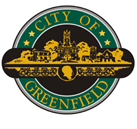 Mayor Chuck FewellBoard of Works and Public Safety10 South State St.Greenfield, IN  46140Re: Recommend Pay Increase March 23, 2023Mayor and Board Members,On February 5 2022, you approved the Mayors appointment of Rob Souchon to the position of IT Manager. During the past 13 months Rob has exceeded our expectation, and has proven himself to be a valuable asset to the City of Greenfield.  Because of this growth I respectfully request that Rob’s pay be increased to the amount of $85,000 per year. This is to be effective the pay period beginning 4-01-2023. (The total budgeted amount for this position is $86,391.70)Sincerely Mitchael W. RipleyHuman Resources Director